Об определении границ, прилегающих к некоторым организациям и объектам территорий, на которых не допускается розничная продажа алкогольной продукции на территории  Бойкопонурского сельского поселения Калининского районаНа основании  Федерального закона от 22 ноября 1995 года № 171-ФЗ «О государственном регулировании производства и оборота этилового спирта, алкогольной и спиртосодержащей продукции и об ограничении потребления (распития) алкогольной продукции", в соответствии с постановлением Правительства Российской Федерации от 27.12.2012 № 1425 "Об определении органами государственной власти субъектов Российской Федерации мест массового скопления граждан и мест нахождения источников повышенной опасности, в которых не допускается розничная продажа алкогольной продукции, а также определении органами местного самоуправления границ, прилегающих к некоторым организациям и объектам территорий, на которых не допускается розничная продажа алкогольной продукции", распоряжением  главы администрации (губернатора) Краснодарского края от 30 августа 2016 года № 290-р «Об утверждении решения постоянно действующего координационного  совещания по обеспечению правопорядка в Краснодарском крае», Уставом Бойкопонурского сельского поселения Калининского района, Совет Бойкопонурского сельского поселения Калининского района   р е ш и л:           1. Утвердить Порядок определения границ, прилегающих к некоторым организациям и объектам территорий, на которых не допускается розничная продажа алкогольной продукции (приложение № 1).          2. Определить  минимальное значение границ, прилегающих к некоторым организациям и объектам территорий, на которых не допускается розничная продажа алкогольной продукции (приложение № 2).          3. Считать утратившими силу:          3.1 Решение Совета Бойкопонурского сельского поселения Калининского района от 06.12.2013 года № 183 «Об определении границ, прилегающих к некоторым организациям и объектам территорий, на которых не допускается розничная продажа алкогольной продукции на территории  Бойкопонурского сельского поселения Калининского района»;    3.2 Решение Совета Бойкопонурского сельского поселения Калининского района от 04.03.2016 года № 61 «О внесении изменения в решение Совета Бойкопонурского сельского поселения Калининского района от 6 декабря 2013 г.  № 183  «Об определении границ, прилегающих к некоторым организациям и объектам территорий, на которых не допускается розничная продажа алкогольной продукции на территории  Бойкопонурского сельского поселения Калининского района»;               3.3 Решение Совета Бойкопонурского сельского поселения Калининского района от 23.12.2016 года № 86 «О внесении изменения в решение Совета Бойкопонурского сельского поселения Калининского района от 6 декабря 2013 г.  № 183  «Об определении границ, прилегающих к некоторым организациям и объектам территорий, на которых не допускается розничная продажа алкогольной продукции на территории  Бойкопонурского сельского поселения Калининского района»;         4. Обнародовать  настоящее Решение в установленном порядке.         5. Контроль за выполнением настоящего решения возложить на постоянную комиссию Совета Бойкопонурского сельского поселения  Калининского района по вопросам социально-правового и организационного обеспечения деятельности органов местного самоуправления (Милованов).       6. Настоящее  решение  вступает в силу со дня его официального обнародования.ПРИЛОЖЕНИЕ № 1УТВЕРЖДЕНрешением Совета Бойкопонурскогосельского поселения Калининскогорайона от _____________________г.  № ___Порядокопределения границ, прилегающих к некоторым организациям и объектам территорий, на которых не допускается розничная продажа алкогольной продукции          1. Настоящий Порядок определения границ, прилегающих к некоторым организациям и объектам территорий, на которых не допускается розничная продажа алкогольной продукции (далее - Порядок) разработан в соответствии с Федеральным законом  от 22 ноября 1995 года № 171 -ФЗ «О государственном регулировании производства и оборота этилового спирта, алкогольной и спиртосодержащей продукции и об ограничении потребления (распития) алкогольной продукции», в соответствии с Постановлением Правительства Российской Федерации от 27 декабря 2012 года № 1425 «Об определении органами государственной власти субъектов Российской Федерации мест массового скопления граждан и мест нахождения источников повышенной опасности, в которых не допускается розничная продажа алкогольной продукции, а также определении органами местного самоуправления границ прилегающих к некоторым  организациям и объектам территорий, на которых не допускается розничная продажа алкогольной продукции», Законом Краснодарского края от 4 июня 2012 года № 2497- КЗ «Об установлении ограничений в сфере розничной продажи алкогольной продукции и безалкогольных тонизирующих напитков», Уставом Бойкопонурского сельского поселения Калининского района.         2. Розничная продажа алкогольной продукции в Бойкопонурском сельском поселении Калининского района не допускается на территориях, прилегающих:          а) к детским, образовательным,  медицинским организациям и объектам спорта;          б) к оптовым и розничным рынкам, вокзалам, аэропортам и иным местам массового скопления граждан и местам нахождения источников повышенной опасности, определенным органами государственной  власти субъектов Российской Федерации;          в) к объектам военного назначения.            3. Территория, прилегающая к организациям и объектам, указанным в п. 2 указанного Порядка (далее - прилегающая территория), включает территорию, определяемую с учетом конкретных особенностей местности и застройки, примыкающую непосредственно к зданию (строению, сооружению), в котором расположены организации и (или) объекты, указанные в пункте 2 настоящих Правил.          4. Администрация Бойкопонурского сельского поселения Калининского района вправе дифференцированно определять границы прилегающих территорий для установления запрета на розничную продажу алкогольной  продукции в стационарных торговых объектах и розничную продажу алкогольной продукции при оказании услуг общественного питания.          5. Расчет расстояния от организаций и объектов, указанных в пункте 2 настоящего Порядка, производится от центрального входа посетителей на обособленную территорию по пешеходной зоне до максимального значения границы объекта, установленного приложением №1 к настоящему Решению.          6. Схемы границ прилегающих территорий для каждой организации и (или) объекта, указанных в приложении №1 к настоящему Решению, разрабатываются отделом архитектуры управления градостроительства и благоустройства муниципального образования Калининский район.          7. Администрация Бойкопонурского сельского поселения Калининского района не позднее одного месяца со дня принятия Решения об определении границ прилегающих территорий направляет информацию о принятых Решениях в орган исполнительной власти администрации Краснодарского края, осуществляющий лицензирование розничной продажи алкогольной продукции.         8. Информация о Решениях, принятых в соответствии с пунктом 7 настоящих Правил, публикуются (обнародуются) в порядке, установленном для официального опубликования (обнародования) муниципальных правовых актов  Бойкопонурского  сельского поселения Калининского района и размещаются на официальном сайте администрации Бойкопонурского сельского поселения Калининского района.Глава Бойкопонурского сельского поселения Калининского района                		                          С.И. БеспальченкоМинимальное значение границ, прилегающих к некоторым организациям и объектам территорий, на которых не допускается розничная продажа алкогольной продукцииГлава Бойкопонурского сельского поселения Калининского района                		                          С.И. Беспальченко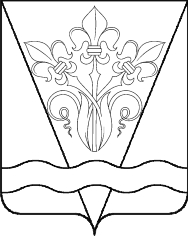 СОВЕТ БОЙКОПОНУРСКОГО СЕЛЬСКОГО ПОСЕЛЕНИЯ КАЛИНИНСКОГО РАЙОНАСОВЕТ БОЙКОПОНУРСКОГО СЕЛЬСКОГО ПОСЕЛЕНИЯ КАЛИНИНСКОГО РАЙОНАСОВЕТ БОЙКОПОНУРСКОГО СЕЛЬСКОГО ПОСЕЛЕНИЯ КАЛИНИНСКОГО РАЙОНАСОВЕТ БОЙКОПОНУРСКОГО СЕЛЬСКОГО ПОСЕЛЕНИЯ КАЛИНИНСКОГО РАЙОНАСОВЕТ БОЙКОПОНУРСКОГО СЕЛЬСКОГО ПОСЕЛЕНИЯ КАЛИНИНСКОГО РАЙОНАСОВЕТ БОЙКОПОНУРСКОГО СЕЛЬСКОГО ПОСЕЛЕНИЯ КАЛИНИНСКОГО РАЙОНАСОВЕТ БОЙКОПОНУРСКОГО СЕЛЬСКОГО ПОСЕЛЕНИЯ КАЛИНИНСКОГО РАЙОНАРЕШЕНИЕРЕШЕНИЕРЕШЕНИЕРЕШЕНИЕРЕШЕНИЕРЕШЕНИЕРЕШЕНИЕот17.02.2017№93хутор Бойкопонурахутор Бойкопонурахутор Бойкопонурахутор Бойкопонурахутор Бойкопонурахутор Бойкопонурахутор Бойкопонура Глава Бойкопонурского сельского поселения Глава Бойкопонурского сельского поселения Калининского района                                                                               Калининского района                                                                                                              С.И. Беспальченко                                С.И. Беспальченко                                С.И. БеспальченкоЛИСТ СОГЛАСОВАНИЯпроекта решения Совета Бойкопонурского сельского поселения Калининского районаот _________________   № ___ЛИСТ СОГЛАСОВАНИЯпроекта решения Совета Бойкопонурского сельского поселения Калининского районаот _________________   № ___ЛИСТ СОГЛАСОВАНИЯпроекта решения Совета Бойкопонурского сельского поселения Калининского районаот _________________   № ___ЛИСТ СОГЛАСОВАНИЯпроекта решения Совета Бойкопонурского сельского поселения Калининского районаот _________________   № ___ «Об определении границ, прилегающих к некоторым организациям и объектам территорий, на которых не допускается розничная продажа алкогольной продукции на территории  Бойкопонурского сельского поселения Калининского района» «Об определении границ, прилегающих к некоторым организациям и объектам территорий, на которых не допускается розничная продажа алкогольной продукции на территории  Бойкопонурского сельского поселения Калининского района» «Об определении границ, прилегающих к некоторым организациям и объектам территорий, на которых не допускается розничная продажа алкогольной продукции на территории  Бойкопонурского сельского поселения Калининского района» «Об определении границ, прилегающих к некоторым организациям и объектам территорий, на которых не допускается розничная продажа алкогольной продукции на территории  Бойкопонурского сельского поселения Калининского района»Проект внесен:Главой Бойкопонурского сельского поселения Калининского районаС.И.БеспальченкоСоставитель проекта:Заместитель главы Бойкопонурского сельского поселения Калининского района А.В. БрежневПроект согласован:Председатель постоянной комиссии по вопросам социально-правового и организационного обеспечения деятельности органов местного самоуправления  П.С. Милованов                       ПРИЛОЖЕНИЕ № 2к решению Совета Бойкопонурского  сельского поселения Калининского района                       ПРИЛОЖЕНИЕ № 2к решению Совета Бойкопонурского  сельского поселения Калининского района                       ПРИЛОЖЕНИЕ № 2к решению Совета Бойкопонурского  сельского поселения Калининского района                       ПРИЛОЖЕНИЕ № 2к решению Совета Бойкопонурского  сельского поселения Калининского районаот№№п/пТип социально-значимого объектаМинимальное значение границ1Образовательный300 метров2Медицинский45  метров3Спорт50  метров4Места нахождения источников повышенной опасности50  метров5Детский300 метров6Оптовые и розничные рынки    300 метров7Вокзалы и аэропорты    300 метров8Объекты военного значения   300 метров